Российская ФедерацияИркутская областьБоханский районАдминистрация муниципального образования «Казачье»ПОСТАНОВЛЕНИЕОт 13.05.2013 г.  № 91                                                                             с. КазачьеОб утверждении административного регламента предоставления муниципальной услуги «Предоставление доступа к оцифрованным изданиям, хранящимся в библиотеках, в  том числе к фонду редких книг, с учетом соблюдения требований законодательства Российской Федерации об авторских и смежных правах» на территории муниципального образования «Казачье»В соответствии с Федеральным законом от 27.07.2010 г. № 210-ФЗ «Об организации  предоставления государственных и муниципальных услуг»ПОСТАНОВЛЯЮ:1.Утвердить прилагаемый административный регламент «Предоставление доступа к оцифрованным  изданиям, хранящимся в библиотеках, в  том числе к фонду редких книг, с учетом соблюдения требований законодательства Российской Федерации об авторских и смежных правах» на территории муниципального образования «Казачье»2.Опубликовать настоящее постановление в муниципальном Вестнике.Т.С. ПушкареваУтвержден постановлением Главы администрацииот 13.05.13. № 91АДМИНИСТРАТИВНЫЙ РЕГЛАМЕНТ предоставления муниципальной услуги «Предоставление доступа к оцифрованным изданиям, хранящимся в библиотеках, в  том числе к фонду редких книг, с учетом соблюдения требований законодательства Российской Федерации об авторских и смежных правах» на территории муниципального образования «Казачье»I. Общие положения1.1. Предмет регулирования Регламента.1.1. 1.Административный регламент по предоставлению муниципальной услуги «Предоставление доступа к оцифрованным изданиям, хранящимся в библиотеках, в  том числе к фонду редких книг, с учетом соблюдения требований законодательства Российской Федерации об авторских и смежных правах»  на территории  муниципального образования «Казачье» (далее – административный регламент) определяет сроки и последовательность действий (административных процедур), а также порядок взаимодействия между участниками предоставления муниципальной услуги.1.1.2. Административный регламент разработан  в соответствии с Федеральным законом от 27.07.2010 г. № 210-ФЗ «Об организации  предоставления государственных и муниципальных услуг» 1.1.3 Муниципальная услуга предоставляется администрацией муниципального образования «Казачье» через Муниципальное учреждение культуры «Социально-культурный центр Благовест»  муниципального образования «Казачье» (далее –  МУК СКЦ Благовест).1.2. Круг заявителей.1.2.1. Заявителями на предоставление муниципальной услуги «Предоставление доступа к оцифрованным изданиям, хранящимся в библиотеках, в  том числе к фонду редких книг, с учетом соблюдения требований законодательства Российской Федерации об авторских и смежных правах» (далее – муниципальная  услуга) являются любые физические и юридические лица.   1.3. Требования к порядку информирования о предоставлении муниципальной услуги.1.3.1. Информирование  о порядке предоставления муниципальной услуги осуществляется следующими способами:	1) непосредственно в помещениях муниципальных библиотек, оказывающих услугу: на информационных стендах и в форме личного консультирования специалистами, ответственными за предоставление муниципальной услуги;2) в рекламной продукции на бумажных носителях;	3) при обращении по телефону в МУК СКЦ Благовест - в виде устного ответа на конкретные вопросы, содержащие запрашиваемую информацию;		4) на официальном Интернет-сайте администрации муниципального образования «Казачье» www.bohanirkobl.ru;           5) при обращении по электронной почте в МУК СКЦ Благовест – в форме ответов на поставленные вопросы на адрес электронной почты заявителя;6) при письменном обращении (запросе) в МУК СКЦ Благовест- в форме информационного письма на бумажном носителе, переданного почтой или непосредственно заявителю на руки;7) при личном обращении граждан или уполномоченных представителей организаций в МУК СКЦ Благовест. 	       1.3.2. Электронные обращения граждан принимаются на сайте администрации муниципального образования «Казачье» www.bohanirkobl.ru;.Ответ на электронное обращение дается директором СКЦ ответственным за размещение информации на сайте в форме письменного текста в электронном виде в течение 15  дней после получения запроса.При информировании по письменным обращениям ответ на обращение направляется почтой в адрес заявителя в срок, не превышающий 30 дней с момента поступления письменного обращения.При ответах на телефонные звонки и устные обращения должностные лица подробно и в вежливой форме информируют заявителей по интересующим их вопросам. Ответ на телефонный звонок должен содержать информацию о наименовании органа, в который поступил телефонный звонок, фамилии, имени, отчестве и должности работника, принявшего телефонный звонок. Во время разговора должностное лицо должно произносить слова четко, избегать «параллельных разговоров» с окружающими людьми и не прерывать разговор по причине поступления звонка на другой аппарат. Разговор не должен продолжаться более 10 минут.При информировании посредством личного обращения заявителя должностное лицо, ответственное за такое информирование, должно дать исчерпывающие ответы на все возникающие у заявителя  вопросы, связанные с предоставлением муниципальной услуги. Время ожидания заявителем приема должностным лицом - не более 1 часа с момента обращения.  1.3.3. Почтовый адрес  СКЦ Благовест: 669323, Иркутская обл., Боханский район, с. Казачье, ул.Мира, д.10 	Телефоны для справок:            Электронная почта: График (режим) работы: ежедневно, кроме субботы и воскресенья, с 9.00 до 17.00 час., обеденный перерыв с 13.00 до 14.00 час.1.3.4. Информация о местонахождении, контактных телефонах (телефонах для справок, консультаций), адресе СКЦ Благовест, предоставляющего муниципальную услугу, приводится в Приложении № 1 к настоящему   административному регламенту.		1.3.5. На Интернет-сайте администрации муниципального образования «Казачье»  размещается следующая информация:           1) полное наименование и полные почтовые адреса библиотек, принимающих участие в предоставлении муниципальной услуги;2) номера справочных телефонов организаций, принимающих участие в предоставлении муниципальной услуги;3) блок-схема, наглядно отображающая алгоритм выполнения муниципальной услуги;4) адрес федеральной  государственной информационной системы  «Единый портал государственных и муниципальных услуг (функций)» (http://www.gosuslugi.ru/);1.3.6. Консультации оказываются директором СКЦ  по следующим вопросам:  1) о порядке предоставления муниципальной услуги;  2) сведения о месте нахождения и контактных телефонах организаций, осуществляющих оказание муниципальной услуги;         3) об адресе Интернет-сайта администрации муниципального образования «Казачье», федеральной  государственной информационной системы  «Единый портал государственных и муниципальных услуг (функций)»; региональной  государственной информационной системы  «Портал государственных услуг (функций) Иркутской области»; Интернет-сайтов и порталов, на которых размещены корпоративные информационные ресурсы, в том числе  ведомственная библиотечная информационная система Иркутской  области; 	       3) о процедуре регистрации заявителей на портале государственных услуг;4) о процедуре оформления интернет-запроса для получения муниципальной услуги;5) наименование нормативных правовых актов, регулирующих предоставление муниципальной услуги; режим приема ответственными лицами СКЦ Благовест; 6) порядок обжалований действий (бездействия) должностных лиц, ответственных за предоставление муниципальной услуги. 	II. Стандарт предоставления муниципальной услуги2.1.  Наименование муниципальной услуги. «Предоставление доступа к оцифрованным изданиям, хранящимся в библиотеках, в  том числе к фонду редких книг, с учетом соблюдения требований законодательства Российской Федерации об авторских и смежных правах» на территории муниципального образования «Казачье».2.2. Наименование органа местного самоуправления, предоставляющего муниципальную услугу.Организацию предоставления муниципальной услуги «Предоставление доступа к оцифрованным изданиям, хранящимся в библиотеках, в  том числе к фонду редких книг, с учетом соблюдения требований законодательства Российской Федерации об авторских и смежных правах» осуществляет администрация  муниципального образования «Казачье» через МУК «СКЦ Благовест»  муниципального образования «Казачье». 	Участие в работе по предоставлению муниципальной услуги принимает:МУК «СКЦ Благовест»  муниципального образования «Казачье». 2.3. Описание результата предоставления муниципальной услуги.2.3.1.	Результатом оказания муниципальной услуги является: 	1) доступ к оцифрованным изданиям, хранящимся в фондах областных государственных и муниципальных  библиотеках Свердловской области, в том числе к фонду редких книг, с учетом соблюдения требований законодательства Российской Федерации об авторских и смежных правах (из  локальной сети библиотеки или в режиме удаленного доступа).  2) обоснованный отказ в предоставлении муниципальной услуги.2.3.2. В результате оказания муниципальной услуги заявитель может получить доступ: к документам и тематическим коллекциям, созданным и оцифрованным библиотекой или другими библиотеками в рамках корпоративных библиотечных проектов (книги, в том числе из фонда редкой книги, краеведческие издания, музыкально-нотная литература, статьи из периодических изданий, сборников, самостоятельные издания); самостоятельным электронным изданиям, не имеющим печатных аналогов;к электронным изданиям на съемных носителях – компакт-дисках, флэшкартах (аудиокниги, развивающие программы и пр.)2.3.3. Результат оказания услуги зависит от формы обращения заявителя: через сеть Интернет или при личном обращении в конкретную муниципальную библиотеку.Информация может быть предоставлена  заявителю:  в виде  библиографической записи, содержащей информацию о наличии электронных документов на съемных носителях (компакт-дисках, флэшкартах и пр.) или о наличии  документа в электронном виде с возможностью доступа к нему из локальной сети  библиотеки, являющейся держателем данного документа; в виде электронного документа в цифровом формате (графическом, текстовом, мультимедиа) – для оцифрованных изданий, не являющихся объектами авторского права; 2.3.4. Информация представляется заявителю в виде электронного документа в краткой или полной форме:Краткая форма:Автор.Заглавие.Год издания.Место издания. ISBN.Издательство.Объем документа (в мегабайтах).Местонахождение документа (в виде краткого названия библиотеки – держателя издания).Место хранения электронной копии данного документа (ссылка на электронную копию документа).Полная  форма:Библиографическая запись экземпляра документа. Место хранения электронной копии документа (ссылка на электронную копию документа).   2.3.5.  Библиографическая запись содержит информацию об условиях доступа к полному тексту документа:открытый доступ в сети Интернет (ссылка на полный текст документа);доступ из  локальной сети библиотеки – держателя документа (место хранения документа без ссылки на полный текст).2.4. Срок предоставления муниципальной услуги.  2.4.1. Время предоставления муниципальной услуги с момента формирования запроса заявителем составляет не более одной минуты. 2.5. Перечень нормативных актов, регулирующих отношения, возникающие в связи с предоставлением муниципальной услуги:1) Конституция Российской Федерации (принята всенародным голосованием 12.12.1993);  	2) «Гражданский кодекс Российской Федерации (часть первая)» от 30.11.1994 г. № 51-ФЗ («Российская газета», 1994, 8 декабря, №  238-239);	3) «Гражданский кодекс Российской Федерации (часть четвертая)» от 18.12.2006 г. № 230-ФЗ («Российская газета», 2006, 22 декабря, №  289);  4) Федеральный закон от 29.12.1994 г. № 78-ФЗ «О библиотечном деле»  (в ред. Федеральных законов от 22.08.2004 г. № 122-ФЗ, от 26.06.2007 г. № 118-ФЗ,  от 23.07.2008 г. № 160-ФЗ, от 27.10.2008 г. № 183-ФЗ, от 03.06.2009 г. № 119-ФЗ, от 27.12.2009 г. № 370-ФЗ) («Российская газета», 1995, 17 января, № 11-12; 2004, 31 августа, № 188; 2007, 4 июля, № 141; 2008, 25 июля, № 158; 29 октября, № 225; 2009, 10 июня, № 104; 29 декабря, № 252); 5) Федеральный закон от 27.07.2010 г. № 210-ФЗ «Об организации предоставления государственных и муниципальных услуг» (в ред. Федеральных законов от 06.04.2011 г. № 65-ФЗ,  от 01.07.2011г. № 169-ФЗ,  от 11.07.2011 г. № 200-ФЗ, от 18.07.2011 г. № 239-ФЗ,  от 03.12.2011 г. № 383-ФЗ, с изм., внесенными Федеральным законом от 27.06.2011 г. № 162-ФЗ) («Российская газета»,  2010, 30 июля, № 168; 2011, 8 апреля, № 75; 4 июля, № 142;  15 июля, № 153; 21 июля, № 157; 9 декабря, № 278; 30 июня, № 139); 6) Федеральный закон от 09.02.2009 г. № 8-ФЗ «Об обеспечении доступа к информации о деятельности государственных органов и органов местного самоуправления» (в ред. Федерального закона от 11.07.2011г. № 200-ФЗ) («Российская газета», 2009, 13 февраля,  №  25; 2011, 15 июля, № 153); 7) Федеральный закон от 27.07.2006 г. № 149-ФЗ «Об информации, информационных технологиях и защите информации» (в ред. Федеральных законов от 27.07.2010 г. № 227-ФЗ, от 06.04.2011 г. № 65-ФЗ) («Российская газета», 2006, 29 июля,  №  165; 2010, 2 августа, № 169; 2011, 8 апреля, № 75); 8) Федеральный закон от 02.05.2006 г. № 59-ФЗ «О порядке рассмотрения обращений граждан Российской Федерации» (в ред. Федеральных законов от 29.06.2010 г. № 126-ФЗ,  от 27.07.2010 г. № 227-ФЗ) («Российская газета», 2006, 5 мая,  №  95; 2010, 2 июля, № 144; 2 августа, № 169); 9) Федеральный закон от 07.02.1992 г. № 2300-1 «О защите прав потребителей»  (в ред. Федеральных законов от 09.01.1996 г. № 2-ФЗ, от 17.12.1999 г. № 212-ФЗ;  от 30.12.2001 г. № 196-ФЗ, от 22.08.2004 г. № 122-ФЗ,  от 02.11.2004 г. № 127-ФЗ,  от 21.12.2004 г. № 171-ФЗ,  от 27.07.2006 г. № 140-ФЗ, от 16.10.2006 г. № 160-ФЗ,  от 25.10.2007 г. № 234-ФЗ, от 23.07.2008 г. № 160-ФЗ,  от 03.06.2009 г. № 121-ФЗ, от 23.11.2009 г. № 261-ФЗ,  от 27.06.2011 г. № 162-ФЗ, от 18.07.2011 г. 242-ФЗ) («Российская газета», 1996, 16 января,  №  8; 1999, 21 декабря, № 253; 2001, 31 декабря, № 256; 2004, 31 августа, № 188; 5 ноября, № 246; 29 декабря, № 289; 2006, 29 июля, № 165; 18 октября, № 233; 2007, 27 октября, № 241; 2008, 25 июля, № 158;  2009, 10 июня, № 104; )27 ноября, № 226; 2011, 30 июня, № 139; 25 июля, № 160);10) Федеральный закон от 09.10.1992 г. № 3612-1 «Основы законодательства Российской Федерации о культуре» (в ред. Федеральных законов от 23.06.1999 г. № 115-ФЗ, от 22.08.2004 г. № 122-ФЗ от 31.12.2005 г. № 199-ФЗ,  от 03.11.2006 г. № 175-ФЗ,  от 29.12.2006 г. № 258-ФЗ,  от 23.07.2008 г. № 160-ФЗ, от 21.12.2009 г. № 335-ФЗ,  от 08.05.2010 г. № 83-ФЗ) («Российская газета», 1992, 17 ноября,  №  248; 1999, 2 июля, № 124;2004, 31 августа, № 188; 2005, 31 декабря, № 297; 2006, 8 ноября, 250; 31 декабря, № 297; 2008, 25 июля, 158; 2009, 23 декабря, № 247; 2010, 12 мая, № 100);11) Федеральный закон «Об обжаловании в суд действий и решений, нарушающих права и свободы граждан» от 27.04.1993 г. № 4866-1 (в ред. Федеральных законов от 14.12.1995 г. № 197-ФЗ,  от 09.02.2009 г. № 4-ФЗ  («Российская газета», 1993, 12 мая,  №  89; 1995, 26 декабря, № 245; 2009, 13 февраля, № 25); 12) Федеральный закон от 26.12.2008 г. № 294-ФЗ «О защите прав юридических лиц и индивидуальных предпринимателей при осуществлении государственного контроля (надзора) и муниципального контроля» (в ред. Федеральных законов от 28.04.2009 г.  № 60-ФЗ, от 17.07.2009 г. № 164-ФЗ, от 23.11.2009 г. № 261-ФЗ, от 27.12.2009 г. № 365-ФЗ,  от 22.04.2010 г. № 65-ФЗ, от 26.04.2010 г. № 66-ФЗ,  от 27.07.2010 г. № 191-ФЗ, от 27.07.2010 г. № 224-ФЗ,  от 27.07.2010 г. № 227-ФЗ,  от 30.07.2010 г. № 2420ФЗ, от 28.12.2010 г. № 408-ФЗ,  от 21.04.2011 г. № 69-ФЗ,  от 04.06.2011 г. № 123-ФЗ,  от 01.07.2011 г. № 169-ФЗ,  от 18.07.2011 г. № 242-ФЗ, с изм., внесенными Федеральным  законом  от 21.11.2011 г. №  327-ФЗ)  («Российская газета», 2008, 30 декабря,  №  266; 30 апреля, № 76; 2009, 23 июля, № 134; 27 ноября, № 226;29 декабря, № 252; 2010, 27 апреля, № 89; 28 апреля, № 90; 30 июля, № 168; 2 августа, № 169; 3 августа, № 170; 31 декабря, № 297; 2011, 25 апреля, № 88; 7 июня, № 121; 4 июля, № 142; 25 июля, № 160; 2011, 26 ноября, №  266с);13) распоряжение Правительства Российской Федерации от 17.12.2009 г.  № 1993-р «Об утверждении сводного перечня первоочередных государственных и муниципальных услуг, предоставляемых в электронном виде» (в ред. распоряжений Правительства РФ от 07.09.2010 г. № 1506-р, от 28.12.2011 г. № 2415-р) («Российская газета», 2009, 23 декабря,  № 247; «Собрание законодательства РФ» 2010, 13 сентября, № 37, ст. 4777; 2012, 9 января, № 2, ст. 375);14) распоряжение Правительства Российской Федерации от 25.04.2011 г.  № 729-р «Об утверждении перечня услуг, оказываемых государственными и муниципальными учреждениями и другими организациями, в которых размещается государственное задание (заказ) или муниципальное задание (заказ), подлежащих включению в реестры государственных или муниципальных услуг и предоставляемых в электронной форме» («Российская газета», 2011, 29 апреля,  № 93);15) Областной закон от 21.04.1997 г. № 25-ОЗ «О библиотеках и библиотечных фондах в Свердловской области» (в ред. Областного закона от 19.11.1998 г. № 36-ОЗ, Законов Свердловской области от 28.03.2001 г. № 29-ОЗ, от 25.12.2004 г. № 183-ОЗ, от 12.07.2008 г. № 50-ОЗ,  от 19.12.2008 г. № 121-ОЗ,  от 16.07.2009 г. № 71-ОЗ, от 09.10.2009 г. № 81-ОЗ,  от 23.12.2010 г. № 114-ОЗ, от 23.05.2011 г. № 30-ОЗ,  от 30.01.2012 г. № 5-ОЗ) («Областная газета», 1997, 29 апреля, № 63; 1998, 24 ноября, № 212; 2001, 3 апреля; 2004, 27 ноября, № 322-324; 2008, 16 июля, № 232-241;  20 декабря, № 396-405; 2009, 21 июля, № 211-216;14 октября, № 303-307; 2010, 25 декабря, № 469-470; 2011, 25 мая, 175-177; 2012, 31 января, № 36-39);16) распоряжение Правительства Свердловской области от 16.04.2012 г.    № 637-РП «Об организации перевода в электронный вид государственных и муниципальных услуг во исполнение распоряжений Правительства Российской Федерации от 17.12.2009 г. № 1993-р, от 28.12.2011 г. № 2415-р»;17) Устав МУК «СКЦ Благовест»  муниципального образования «Казачье»;18) Правила пользования библиотекой МУК «СКЦ Благовест»  муниципального образования «Казачье» 2.6. Перечень документов, необходимых в соответствии с нормативными правовыми актами для предоставления услуги, которые являются необходимыми и обязательными для предоставления муниципальной  услуги, подлежащих предоставлению заявителем, способы их получения заявителем, в том числе в электронной форме, порядок их предоставления. 2.6.1. Для получения муниципальной услуги в электронном виде в сети Интернет  от заявителей  не требуется предоставление документов (бланков, форм обращений и иных). 2.6.2. При обращении через сеть Интернет заявитель заполняет соответствующие поля поискового запроса.  2.6.3. Предоставление муниципальной услуги в помещениях муниципальных библиотек осуществляется при наличии читательского билета. Читательский билет выдается в соответствии с порядком записи в  библиотеку, установленным  Правилами пользования библиотекой. Запись в муниципальные библиотеки осуществляется по предъявлении документа, удостоверяющего личность (паспорт или документ его заменяющий), несовершеннолетних в возрасте до 14 лет – при личном предъявлении законными представителями документа, удостоверяющего их личность (паспорт или документ его заменяющий).Запись несовершеннолетних может производиться  при заполнении поручительства родителями или лицами, их заменяющими.2.7. Перечень документов, необходимых в соответствии с нормативными правовыми актами для предоставления услуги, которые находятся в распоряжении органов местного самоуправления и иных органов, участвующих в предоставлении муниципальной услуги, и которые заявитель  вправе предоставить, а также способы их получения заявителем, в том числе в электронной форме, порядок их предоставления.2.7.1. Для получения муниципальной услуги от заявителей  не требуется предоставление документов (бланков, форм обращений и иных). 2.8. Указание на запрет требовать у заявителя предоставление документов.Должностные лица не вправе требовать от заявителя предоставления документов и информации или осуществления действий, предоставление или осуществление которых не предусмотрено нормативными правовыми актами, регулирующими отношения, возникающие в связи с  предоставлением муниципальной услуги. 2.9. Перечень оснований для отказа в приеме документов, необходимых для представления муниципальной услуги.2.9.1. Оснований для отказа в приеме документов, необходимых для предоставления муниципальной услуги,  не имеется в связи с отсутствием требования к предоставлению таких документов.2.10. Перечень оснований для  отказа в представлении муниципальной услуги:		1) завершение установленной законом процедуры ликвидации учреждения, оказывающего муниципальную услугу, решение о которой принято учредителем;		2) отсутствие электронной копии запрашиваемого документа  в фондах библиотек Свердловской области или иных информационных ресурсах;		3) запрос заявителя противоречит нормам авторского права;     4) несоответствие обращения содержанию муниципальной услуги; 5) запрашиваемый потребителем вид информирования не предусмотрен настоящей услугой; 6) запрашиваемый потребителем документ включён в «Федеральный список экстремистских материалов», опубликованный на официальном сайте Министерства юстиции Российской Федерации.2.11. Перечень услуг, которые являются необходимыми и обязательными для предоставления муниципальной услуги, в том числе сведения о документе (документах), выдаваемом (выдаваемых) организациями, участвующими в предоставлении услуги.2.11.1. Для получения муниципальной услуги в помещениях муниципальных библиотек требуется наличие  читательского билета. Читательский билет оформляется в соответствии с установленными Правилами пользования библиотекой. 2.11.2. Для получения читательского билета в конкретной муниципальной библиотеке необходимо пройти процедуру записи в данную библиотеку в соответствии с порядком, установленным Правилами пользования библиотекой. Документы, необходимые к предъявлению при записи в муниципальные библиотеки, указаны в пункте 2.6.3. настоящего административного регламента. 2.12. Порядок, размер и основания взимания пошлины или иной платы, взимаемой  за предоставление муниципальной услуги.Муниципальная услуга  предоставляется заявителю бесплатно.2.13. Порядок, размер и основания взимания платы за предоставление муниципальной услуги, которые являются необходимыми и обязательными для предоставления муниципальной услуги.2.13.1. Муниципальная услуга  предоставляется заявителю бесплатно.2.14. Максимальный срок ожидания в очереди при подаче запроса о предоставлении муниципальной услуги, услуги, предоставляемой организацией, участвующей в предоставлении муниципальной услуги, и при получении результата предоставления таких услуг. 2.14.1. Время ожидания результата предоставления муниципальной услуги в электронном виде с момента формирования запроса заявителем составляет не более одной минуты. 2.14.2. При личном обращении в муниципальные библиотеки срок ожидания в очереди для оформления читательского билета составляет не более 30 минут. Срок ожидания в очереди на доступ к автоматизированному рабочему месту пользователя  составляет не более 30 минут.2.15. Срок и порядок регистрации запроса заявителя о предоставлении муниципальной услуги, в том числе в электронном виде.Для получения муниципальной услуги в электронном виде заявитель формирует поисковый запрос: 1) на Едином портале государственных и муниципальных услуг (функций) (www.gosuslugi.ru);2) на Портале государственных услуг (функций) Иркутсой области (http:// gosuslugi.ru/pgu/);3) на портале ведомственной библиотечной информационной системы Иркутской области (http://www. );4) на Интернет-сайтах  государственных и муниципальных библиотек;5) в базе данных, доступной в локальной сети  муниципальной библиотеки.Запрос регистрируется автоматизированной системой  не более 1 минуты.  2.16. Требования к помещениям,  в которых предоставляется муниципальная услуга, к месту ожидания и приема заявителей, размещению и оформлению визуальной, текстовой и мультимедийной информации о порядке предоставления услуги.1) В помещениях для работы с заинтересованными лицами должны быть размещены информационные стенды, содержащие необходимую информацию по условиям предоставления муниципальной услуги, графику работы специалистов, образцы заполнения формы поискового запроса и ряд дополнительной справочной информации, касающейся предоставления доступа к оцифрованным изданиям, хранящимся в библиотеках, в  том числе к фонду редких книг, с учетом соблюдения требований Законодательства Российской Федерации об авторских и смежных правах.2) Для ожидания приема получателям муниципальной услуги в библиотеке должны быть отведены места, оборудованные стульями, столами (стойками) для возможности оформления документов.3) Помещения для получения услуги в электронном виде оборудованы автоматизированными рабочими местами.4) Сотрудники, осуществляющие прием и информирование, должны быть обеспечены личными идентификационными карточками и (или) настольными (настенными) табличками с указанием фамилии, имени, отчества и наименования должности.2.17. Показатели доступности и качества  муниципальной услуги.2.17.1. Муниципальная услуга является доступной для любых российских и иностранных граждан, а также лиц без гражданства, лиц, проживающих за рубежом.2.17.2. Основанием для получения муниципальной услуги является обращение заявителя:1) на Единый портал государственных и муниципальных услуг (функций) (www.gosuslugi.ru);2) на Портал государственных услуг (функций) Иркутской области (http://gosuslugi.ru/pgu/);3) на Интернет-сайты государственных и муниципальных библиотек;4) на портал ведомственной библиотечной информационной системы Иркутской области (http://www. ).2.17.3. Заявитель может получить услугу в электронном виде в сети Интернет без взаимодействия с должностными лицами.2.17.4. Показателями, характеризующими доступность и качество муниципальной услуги, являются: скорость выполнения поиска по запросу и загрузки электронной копии документа, мин.динамика роста числа просмотров оцифрованных документов из библиотечных фондов Свердловской области в локальной сети библиотеки и в режиме удаленного доступа, %.Электронная копия документа должна иметь точное воспроизведение оригинала и иметь четкое изображение и текст на экране монитора. III. Состав, последовательность и сроки выполнения административных процедур (действий), требования к  порядку их выполнения, в том числе особенности выполнения административных процедур (действий) в электронной форме	3.1. Основанием для начала административного действия, является обращение заявителя.		3.2. Предоставление юридическим и физическим лицам муниципальной услуги включает в себя следующие административные процедуры: 3.2.1. При личном обращении заявителя:1) Прием и регистрация заявителей на основании документа, удостоверяющего личность, для лиц до 14 лет на основании паспорта (поручительства) их родителей (опекунов или иных законных представителей). 2) Ознакомление с Правилами пользования библиотекой и другими актами, регламентирующими библиотечную деятельность. 3) Оформление читательского билета (формуляра), с личной подписью Заявителя, являющегося Договором присоединения согласно ст. 428 Гражданского кодекса Российской Федерации (часть первая) от 30.11.1994 г. №  51-ФЗ4) Консультационная помощь в определении вида, территории поиска и других поисковых категорий.5) Предоставление доступа к оцифрованному изданию по требованию на автоматизированном рабочем месте пользователя.3.2.2.  При обращении заявителя через сеть Интернет:1)  Обращение через сеть Интернет к Единому порталу государственных и муниципальных услуг (функций) (http://www.gosuslugi.ru/), Порталу государственных услуг (функций) Иркутской области (http://gosuslugi.ru/pgu/), на портал ведомственной библиотечной информационной системы Иркутской области (http://www. ); на сайты государственных и муниципальных библиотек.2) Предоставление доступа к оцифрованному изданию по требованию, с учетом соблюдения требований Законодательства Российской Федерации об авторских и смежных правах.3.3. Для получения муниципальной услуги «Предоставление доступа к оцифрованным изданиям, хранящимся в библиотеках, в  том числе к фонду редких книг, с учетом соблюдения требований Законодательства Российской Федерации об авторских и смежных правах»  заявитель формирует поисковый запрос по имеющимся поисковым полям на соответствующую услугу. Для получения муниципальной услуги на Едином портале государственных и муниципальных услуг (функций) или на Портале государственных услуг (функций) Иркутской области заявитель создает поисковый образ запроса: определяет область поиска (поля в формате RUSMARC или некоторые из них: заглавие, автора, ISBN/ISSN, ключевые слова, издающую организацию, год издания), формат представления данных и поисковый термин (аналогично поиску библиографической информации).   В результате ответа системы заявитель может получить два варианта ответа: «найдено 0 документов» или информацию о наличии необходимых документов и уровне доступа к ним: «открытый доступ в сети Интернет» или «доступ из  локальной сети библиотеки».  В случае ответа «найдено 0 документов» заявитель может повторить поиск, изменив поисковый запрос.3.4. Заявитель получает удаленный доступ к изданиям, не являющимся объектами авторского права. Если запрошенный документ является объектом авторского права, но библиотека имеет разрешение на его использование в цифровом виде в своих стенах, заявитель получит информацию о наличии документа и месте его хранения. Ознакомиться с полным текстом данного документа заявитель сможет только  в помещении библиотеки.3.5. Создание библиотеками цифровых копий печатных документов, а также предоставление заявителям доступа к оцифрованным изданиям происходит в рамках ограничений, определенных  Частью 4 Гражданского кодекса РФ (в частности, запрета на создание электронных копий объектов авторского права).        3.6. Предоставление доступа к оцифрованным изданиям при личном обращении осуществляется в часы работы муниципальных библиотек.		3.7. Предоставление доступа к оцифрованным изданиям при обращении через сеть Интернет осуществляется в круглосуточном режиме.		3.8. Муниципальная услуга считается качественно оказанной, если потребителю муниципальной услуги в установленные сроки предоставлена запрашиваемая им информация или дан мотивированный ответ о невозможности её выполнения по причинам, перечисленным в пункте 2.10. раздела 2 настоящего административного регламента.		3.9.  Блок-схема предоставления муниципальной услуги представлена в Приложении № 2 к настоящему административному регламенту.IV. Формы контроля за исполнением административного регламента4.1. Порядок осуществления текущего контроля за соблюдением и исполнением ответственными должностными лицами положений регламента и иных нормативных правовых актов, устанавливающих требования к предоставлению муниципальной услуги, а также принятием ими решений.4.1.1 Внутренний контроль за предоставлением муниципальной услуги    осуществляется директором СКЦ Благовест, предоставляющим муниципальную услугу.4.1.2. Внешний  контроль за выполнением административного регламента осуществляется заместителем главы администрации муниципального образования «Казачье», ответственными за организацию работы по предоставлению  муниципальной услуги.4.1.3. Контроль за полнотой и качеством предоставления муниципальной услуги включает в себя проведение проверок, выявление и устранение нарушений, рассмотрение, принятие решений и подготовку ответов на обращения заявителей, содержащие жалобы на решения, действия (бездействие) должностных лиц, ответственных за предоставление муниципальной услуги.4.2. Порядок и периодичность осуществления плановых и внеплановых проверок полноты и качества предоставления муниципальной услуги, в том числе порядок и формы контроля за полнотой и качеством предоставления муниципальной услуги.4.2.1. Периодичность осуществления текущего контроля устанавливается  Главой  муниципального образования «Казачье».4.2.2. Проведение проверок осуществляется на основании ежемесячных планов работы  КДЦ или по конкретной жалобе (претензии) Заявителя.Проведение проверок осуществляется на основании решения  Главы сельского поселения (далее – Глава): формируется комиссия, в состав которой включаются должностные лица Администрации.4.2.3. Результаты деятельности комиссии оформляются протоколом, в котором отмечаются выявленные недостатки и предложения по их устранению.4.2.4.Внеплановые проверки  проводятся по мере поступления жалоб на действие (бездействие)  должностных лиц в связи с предоставлением услуги, а также по истечении срока устранения ранее выявленных нарушений положений настоящего административного регламента и иных нормативных правовых актов, устанавливающих требования к предоставлению муниципальной услуги.4.3. Ответственность должностных лиц за решения и действия (бездействие), принимаемые (осуществляемые) ими в ходе предоставления муниципальной услуги.4.3.1. Персональная ответственность директора СКЦ Благовест   за организацию работы учреждения по предоставлению муниципальной услуги и соблюдений требований настоящего административного регламента закрепляется в его должностном регламенте  в соответствии с требованиями законодательства Российской Федерации.4.4. Положения, характеризующие требования к порядку и формам контроля за предоставлением муниципальной услуги, в том числе со стороны граждан, их объединений и организаций.	4.4.1. Контроль за предоставлением муниципальной услуги осуществляется в соответствии с требованиями, определенными в  нормативных актах, перечень которых представлен в пункте 2.5. настоящего административного регламента.V. Досудебный (внесудебный) порядок обжалования решений и действий (бездействия)  органа, предоставляющего муниципальную услугу, а также должностных лиц	 5.1.Информация для заявителя о его праве на досудебное (внесудебное) обжалование действий (бездействия) и решений, принятых (осуществляемых) в ходе предоставления муниципальной услуги.5.1.1. Заявители имеют право на обжалование в досудебном порядке действий (бездействий) и решений, принятых (осуществляемых) в ходе предоставления муниципальной услуги.5.1.2. Жалоба может быть направлена в письменном виде по почте, через многофункциональный центр, с использованием информационно-телекоммуникационной сети «Интернет», официального сайта администрации муниципального образования «Казачье», единого портала государственных и муниципальных услуг либо регионального портала государственных и муниципальных услуг, а также может быть принята при личном приеме заявителя.5.2. Предмет досудебного (внесудебного) обжалования.Предметом досудебного (внесудебного) обжалования являются  решения и действия (бездействия)  должностных лиц, участвующих в  предоставлении муниципальной услуги.5.3. Исчерпывающий перечень оснований для приостановления рассмотрения жалобы (претензии) и случаев, в которых ответ на жалобу (претензию) не дается.5.3.1. Ответ на жалобу не дается в случаях:1) если в письменной жалобе не указаны фамилия инициатора жалобы и почтовый адрес, по которому должен быть направлен ответ или указаны недействительные сведения;2)  если текст жалобы не поддается прочтению;3) если в жалобе содержатся нецензурные либо оскорбительные выражения, угрозы имуществу, жизни, здоровью должностного лица, а также членов его семьи;4) если в жалобе заявителя содержится вопрос, на который ему многократно давались письменные ответы по существу в связи с ранее направляемыми жалобами, и при этом в жалобе не приводятся новые доводы или обстоятельства.5.3.2. В указанных случаях заявитель должен быть письменно проинформирован об отказе в предоставлении ответа по существу жалобы. 5.4. Основания для начала процедуры досудебного (внесудебного) обжалования.5.4.1. Основанием для начала процедуры досудебного (внесудебного) обжалования является письменная жалоба заявителя.5.4.2. Жалобы в письменной форме можно направить:1) по почте на адрес:  69323, Иркутская обл., Боханский район, с. Казачье, ул Мира, д.1 Б;	2) по электронной почте на электронный адрес3)  передать лично директору СКЦ Благовест ежедневно, кроме субботы и воскресенья, с 9.00 до 17.00 час.При себе необходимо иметь документ, удостоверяющий личность.         5.4.3. В письменной жалобе заявитель должен обязательно указать:	1) фамилию, имя, отчество или полное наименование юридического лица (в случае обращения от имени юридического лица);	2) контактный почтовый адрес и (или) электронный адрес, по которому должен быть направлен ответ;	4) суть жалобы;	5) личную подпись и дату.	В случае необходимости в подтверждение своих доводов заявитель прилагает к письменной жалобе документы и материалы либо их копии.5.4.4.	Записаться на личный прием можно по телефонам: Информация о личном приеме руководителями и должностными лицами МУК «СКЦ Благовест»  муниципального образования «Казачье», размещена на стенде МУК «СКЦ Благовест»  , на официальном сайте  муниципального образования «Казачье»5.5. Право заявителя на получение информации и документов, необходимых для обоснования и рассмотрения жалобы (претензии).Заявитель  имеет право  на основании письменного запроса получать информацию и копии документов, необходимых для обоснования и рассмотрения жалобы (претензии).5.6. Органы местного самоуправления и должностные лица, которым может быть направлена жалоба (претензия) заявителя в досудебном (внесудебном) порядке:5.6.1. Действия (бездействие) и решения директора СКЦ могут быть обжалованы главе муниципального образования «Казачье»5.6.2. Действия (бездействие) и решения специалистов муниципальных библиотек, участвующих в предоставлении муниципальной услуги могут быть обжалованы директору  СКЦ Благовест, оказывающего муниципальную услугу.В случае, если заявитель не удовлетворен ответом директора СКЦ Благовест по существу поставленных вопросов, он вправе обратиться с жалобой на решения, действия (бездействие) должностных лиц муниципальной библиотеки Главе муниципального образования «Казачье»5.7. Сроки рассмотрения жалобы (претензии).5.7.1. Письменная жалоба, поступившая в СКЦ рассматривается в течение пятнадцати рабочих  дней со дня  её регистрации. 5.8. Результат досудебного (внесудебного) обжалования применительно к каждой процедуре либо инстанции обжалования.5.8.1. Если в результате рассмотрения жалобы доводы заявителя признаются обоснованными, то принимаются решения о применении мер ответственности к должностным лицам, допустившим нарушение в ходе предоставления муниципальной услуги на основании настоящего административного регламента.5.8.2. Заявитель вправе обжаловать решения, принятые в ходе предоставления  муниципальной услуги, действия (бездействие) должностных лиц    СКЦ Благовест в судебном порядке (в районный суд общей юрисдикции согласно статье 24 Гражданского процессуального кодекса Российской Федерации от 14.11.2002 г. № 138-ФЗ) (Собрание законодательства Российской Федерации, 2002, № 46, ст.4532).Порядок подачи, рассмотрения и разрешения жалоб, направляемых в суды, определяются законодательством Российской Федерации о гражданском судопроизводстве и судопроизводстве в арбитражных судах.Информация  о местонахождении, контактных телефонах  (телефонах для справок, консультаций), адресах электронной почты МУК «СКЦ Благовест», предоставляющего муниципальную услугу1. Муниципальное учреждение культуры «Социально-культурный центр Благовест» муниципального образования «Казачье»   Блок-схемапрохождения административных процедур при предоставлении муниципальной  услуги «Предоставление доступа к оцифрованным изданиям, хранящимся в библиотеках, в  том числе к фонду редких книг, с учетом соблюдения требований законодательства Российской Федерации об авторских и смежных правах»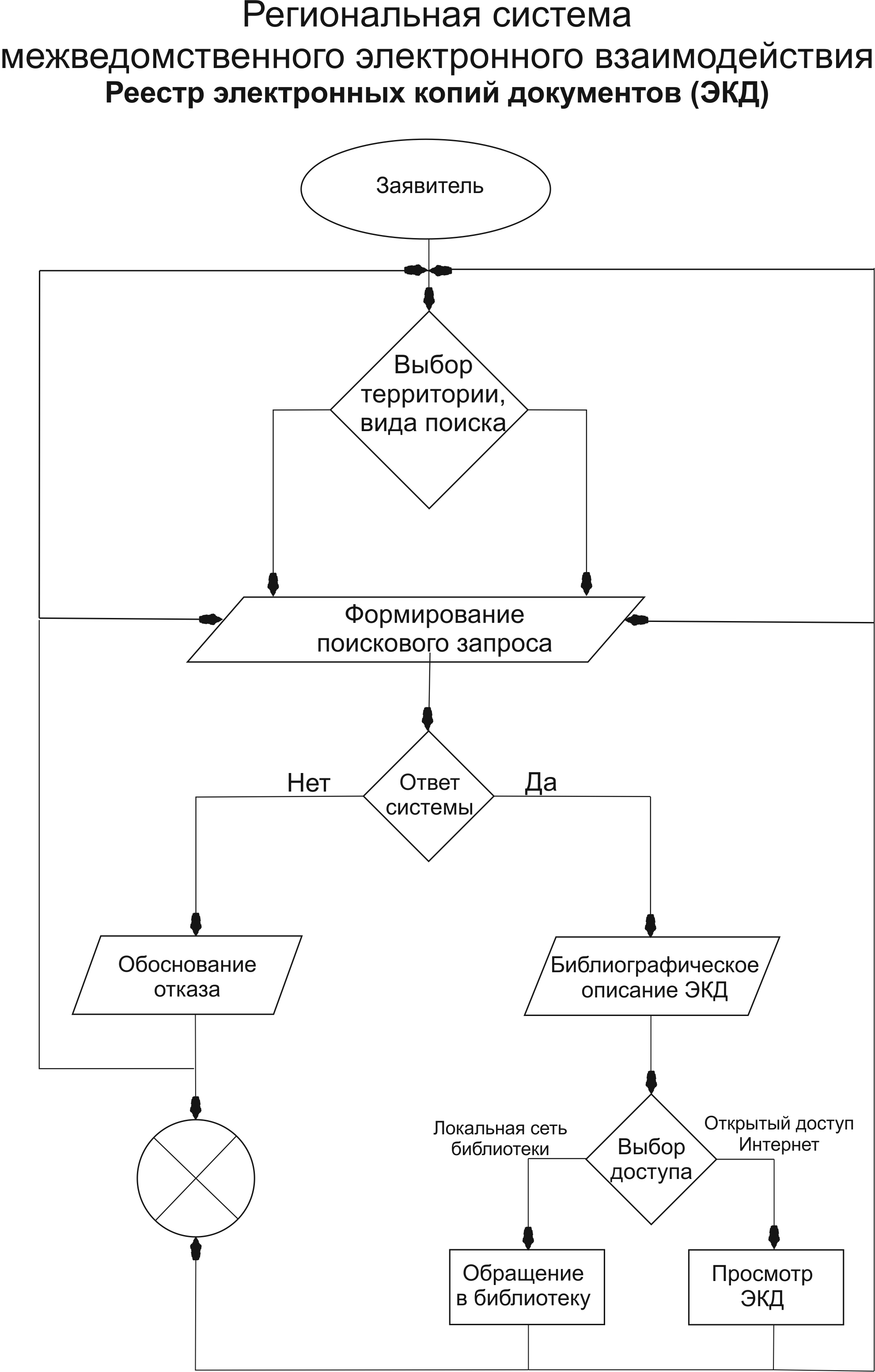 Варианты выбора территории поискаНаименованиеДанныеКраткое наименованиеСКЦ БлаговестТип организацииУчреждениеТип подчиненияВысший органАдминистрация муниципального образования «Казачье»Руководитель организациидиректорРежим работыПонедельник- пятница с 9.00 до 17.00 час., перерыв  с 13.00 до 14.00 час.Веб-сайтЭлектронная почтаАдресИркутская область, Боханский район, с.Казачье, ул. Мира, 1 Б.АвтоинформаторКонтактный телефонПриложение № 2                                                                               к административному регламенту                                                                             «Предоставление доступа к оцифрованным изданиям»                                                             Федеральная  государственная информационная система  «Единый портал государственных и муниципальных услуг (функций)» http://www.gosuslugi.ru/Региональная  государственная информационная система  «Портал государственных услуг (функций) Иркутской области» http://gosuslugi.ru/pgu/Ведомственная библиотечная информационная система Иркутской области http://www. Собственная база данных оцифрованных изданий муниципальной библиотеки Ссылка на базу данных цифровых коллекций библиотеки